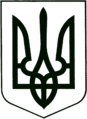 УКРАЇНА
МОГИЛІВ-ПОДІЛЬСЬКА МІСЬКА РАДА
ВІННИЦЬКОЇ ОБЛАСТІВИКОНАВЧИЙ КОМІТЕТ                                                           РІШЕННЯ №400Від 30.12.2021р.                                              м. Могилів-Подільський                    Про план роботи виконавчого комітету міської ради                                                       на 2022 рік	Керуючись ст.52 Закону України «Про місцеве самоврядування в Україні», Регламентом виконавчого комітету, затвердженого рішенням виконавчого комітету міської ради від 26.11.2015 року №354, заслухавши керуючого справами виконкому Вербового В.В.,-      виконком міської ради ВИРІШИВ:1. Затвердити план роботи виконавчого комітету міської ради на 2022 рік       згідно з додатком.2. Заступникам міського голови, керівникам виконавчих органів міської      ради забезпечити своєчасну і якісну підготовку питань для розгляду і     організованого проведення заходів. 3. Контроль за виконанням даного рішення покласти на керуючого     справами виконкому Вербового В.В..        Міський голова			        	                   Геннадій ГЛУХМАНЮК                             Додаток    			                                                           до рішення виконавчого                                                                                            комітету міської ради                                                                                         від 30.12.2021 року №400                                       ПЛАН                роботи виконавчого комітету міської ради на 2022 рік Питання, які виносяться на розгляд виконкому міської ради:Січень 1.40.     Про бюджет Могилів – Подільської міської територіальної громади               Могилів – Подільського району Вінницької області на 2023 рік.      Розгляд розпоряджень, листів, заяв, що надійшли до Виконавчого комітету Могилів – Подільської міської ради. Контроль за виконанням законів України, указів і розпоряджень Президента України, постанов Кабінету Міністрів України, розпоряджень та доручень голови обласної державної адміністрації, обласної Ради.2. Організаційно – масова робота.2.1. Проведення робочих нарад з керівниками управлінь, відділів, служб         міської ради, підприємств, установ та організацій.2.2. Підготовка та проведення святкування державних, релігійних та        професійних свят. Керуючий справами виконкому                                    Володимир ВЕРБОВИЙ1.1.Про роботу фінансово-економічного управління міської ради та виконання бюджету Могилів – Подільської міської територіальної громади за 2021 рік.1.2.Про стан роботи з документами та заявами громадян у Виконавчому комітеті та структурних підрозділах Могилів - Подільської міської ради за ІІ півріччя 2021 року. 1.3.Про роботу відділу «Центр надання адміністративних послуг» Могилів - Подільської міської ради та стан роботи з заявами та зверненнями громадян у Могилів - Подільській міській раді та її виконавчих органах за ІІ півріччя 2021 року.                                               Лютий1.4.Про роботу управління житлово-комунального господарства міської ради за 2021 рік.1.5.Про фінансово - господарську діяльність МКП «Теплоенергетик» за 2021 рік.1.6.Про підсумки виконання Програми соціально – економічного розвитку Могилів-Подільської міської територіальної громади за 2021 рік.1.7.Про роботу служби у справах дітей міської ради за ІІ півріччя 2021 року.                                             Березень1.8.Про роботу управління праці та соціального захисту населення міської ради за 2021 рік.1.9.Про роботу міського територіального центру соціального обслуговування (надання соціальних послуг) за 2021 рік.1.10.Про фінансово - господарську діяльність МКП «Комбінат комунальних підприємств» за 2021 рік.                                               Квітень1.11.Про виконання бюджету Могилів – Подільської міської територіальної громади за І квартал 2022 року.1.12.Про роботу відділу з питань фізичної культури та спорту міської ради за 2021 рік.1.13. Про роботу управління містобудування та архітектури міської ради за 2021 рік.1.14.   Про фінансово - господарську діяльність МКП «Могилів – Подільський парк культури та відпочинку ім. Лесі Українки» за 2021 рік.                                                Травень1.15.Про організацію відпочинку та оздоровлення дітей та молоді влітку 2022 року.1.16.Про спільні дії державних органів, установ і організацій у вирішенні питань захисту житлових і майнових прав неповнолітніх.                                                  Червень1.17.Про роботу управління міської ради з питань надзвичайних ситуацій, оборонної, мобілізаційної роботи та взаємодії з правоохоронними органами за І півріччя 2022 року.1.18.Про роботу КНП «Могилів – Подільська окружна лікарня інтенсивного лікування» Могилів – Подільської міської ради за І півріччя 2022 року.1.19.Про роботу КНП «Могилів – Подільський міський Центр первинної медико-санітарної допомоги» Могилів – Подільської міської ради за І півріччя 2022 року.                                                    Липень1.20.Про фінансово - господарську діяльність МКП «Житловокомунгосп»  за І півріччя 2022 року. 1.21.Про фінансово - господарську діяльність МКП РО «Скорбота» за І півріччя 2022 року.1.22.Про фінансово - господарську діяльність МКП «Водоканал»  за І півріччя 2022 року.1.23.Про стан роботи з документами та заявами громадян у Виконавчому комітеті та структурних підрозділах Могилів - Подільської міської ради за І півріччя 2022 року.1.24.Про роботу відділу «Центр надання адміністративних послуг» Могилів-Подільської міської ради та стан роботи з заявами та зверненнями громадян у Могилів - Подільській міській раді та її виконавчих органах за І півріччя 2022 року.                                                Серпень1.25.Про виконання бюджету Могилів – Подільської міської територіальної громади за І півріччя 2022 року.1.26.Про підсумки виконання Програми соціально - економічного  розвитку Могилів – Подільської міської територіальної громади за І півріччя 2022 року.1.27.Про заходи з підготовки підприємств житлово-комунального господарства, паливно - енергетичного комплексу та об’єктів соціальної сфери громади до роботи в осінньо - зимовий період 2022/2023 року.1.28. Про підготовку навчальних закладів до нового 2022/2023 навчального року.                                           Вересень1.29.Про затвердження списків обліку дітей та підлітків, що проживають на території Могилів – Подільської міської територіальної громади. 1.30.Про фінансово - господарську діяльність КП «ПТРЦ «Краяни» за 9 місяців 2022 року.                                           Жовтень1.31.Про виконання бюджету Могилів – Подільської міської територіальної громади за 9 місяців 2022 року.1.32.Про підсумки оздоровчої кампанії 2022 року. 1.33.Про забезпечення додержання вимог законодавства щодо усиновлення і встановлення опіки та піклування над дітьми.1.34.Про спільні дії державних і правоохоронних органів, установ і організацій щодо попередження насильства в сім’ї.                                           Листопад1.35.Про роботу відділу земельних відносин міської ради за 10 місяців 2022 року.1.36.Про стан дотримання встановленого організаційно - правового порядку здійснення будівництва об’єктів містобудування на території Могилів - Подільської міської територіальної громади.                                             Грудень1.37.Про роботу відділу кадрової та правової роботи апарату міської ради та виконкому за 2022 рік.1.38.Про роботу управління культури та інформаційної діяльності міської ради за 2022 року.1.39.Про роботу КП «Тірас» Могилів-Подільської міської ради за 2022 рік.                                 